1	在PP-14期间，向第5委员会提交了一份有关“秘书长、副秘书长和各局主任的选举程序”的新决议草案（B/75/1），请该委员会审议。随后的讨论虽然起草了PP-14/DT/66号文件，但该文件并未获得通过。相反，第5委员会在PP-14/161号文件中提出了获得全体会议批准的如下建议（PP-14/175）：“建议8：宜改进国际电联选任官员的选举进程。在此方面，理事会应研究这一问题，并向成员国建议实施新程序的备选方案，以改进秘书长、副秘书长和各局主任的选举进程。应适当考虑诸如发言介绍、互动式会议、直播会议、专访、提交问题、进行网播和远程参与以及完善国际电联网站上的选举门户网站等备选方案。请理事会在2015年会议上启动这些研究，以便落实这些可能的改进方案。”2	在PP-14之后，C15会议收到一份报告（C15/4号文件），并应成员国的请求，向C16会议提交了一份关于改进PP工作方式的报告（C16/4号文件）。该文件侧重于五个改进领域：加强各区域和跨区域筹备工作；增加高级别参与；完善选举进程；利用信息技术工具；并消除多余的口译服务。经讨论，C16会议责成秘书长继续进行磋商，而CL-16/48号集体函邀请成员国提交提案。2017年1月至2月，CWG-FHR收到CWG-FHR 7/10号文件。此次会议之后，同意通过CL-17/7号集体函延长这次磋商。磋商结果和由此产生的建议汇编成C17/INF/6、C17/70和C17/4(Rev.1)号文件并提交给C17会议。成员国还提出了以下提案：C17/76(Rev.1)、C17/78(Rev.2)和C17/96号文件。根据C17会议的讨论结果，全体会议批准了C17/DL/8号文件中的提案（第八次全体会议简要记录，C17/130号文件）。向C18会议提交了有关候选人听证和道德导则的最后文件（C18/5号文件）。有关此文件讨论的摘要见C18/109号文件；C18同意将此文件转呈PP-18（PP-18/31号文件）。 3	PP-18期间，收到了关于听证/选举程序的下述文稿：IAP/63A1/7、IAP/63A1/23、ARG/CAN/CTR/DOM/PRG/S/68R1/1、AFCP/55A5/1和ARB/72A1/38。这些提案已汇总为DT/18(Rev.1)号文件并由第5委员会与PP-18/31号文件一并进行审议。第5委员会提出了以下建议（PP-18/155号文件）并获得了全体会议的通过（PP-18/173号文件）：“建议6：第5委员会建议全体会议责成理事会：1		对整个国际电联选举进程的可能改进进行全面研究，特别是需要修订与选举程序有关的《总规则》，其中也包括研究举行听证会的问题。应在考虑到理事会和2014年全权代表大会相关文件（如全体会议批准的、第5委员会做出的建议8）的情况下开展研究，并酌情及时作出决定；2		必要时修改国际电联《人事规则》、适用于委任职员的规则及适用于选任官员的《人事规则》，考虑国际电联委任职员不再需要为参加选任官员职位竞选而停薪留职；3		继续改进全权代表大会选举在线门户网站，以便与候选人进行更多的互动并提供更多的候选人信息；4		继续将《国际电联新闻》杂志作为介绍候选人立场/愿景的平台；5		根据理事会2018年会议通过的“2018年全权代表大会之前开展某些竞选活动的道德规范问题”的规定，制定有关未来选举宣传活动道德问题的标准导则并酌情予以改进。”和建议7：第5委员会建议全体会议通过以下案文：全权代表大会（PP）认可有必要促进女性参与国际电联的所有决策过程，以此作为根据国际电联《组织法》第154款推动更多女性参选国际电联选任职位的一种方式。因此，全权代表大会责成理事会：1		研究让更多女性走上领导和管理岗位，尤其是涉及选举进程中的领导和管理岗位的机制；2		开展必要工作，修订秘书长、副秘书长和各局主任选举程序的具体规则，以便落实本建议，并向2022年全权代表大会提交报告。全权代表大会请成员国：1		鼓励女性参与国际电联各项活动，特别是决策进程中的活动；2		推动女性参选秘书长、副秘书长、各局主任和无线电规则委员会委员职位并提名候选人。4	基于以上信息，请理事会就如何落实PP-18的建议向秘书长提供指导意见。______________理事会2019年会议
2019年6月10-20日，日内瓦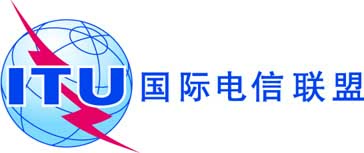 议项：PL 2.4	文件 C19/13-C议项：PL 2.4	2019年4月1日议项：PL 2.4	原文：英文秘书长的报告选举程序的修正概要本文件提供了2014年全权代表大会（PP-14）及理事会2016、2017和2018年会议上进行的改进国际电联选任官员选举程序的相关讨论的背景信息。同时，文件亦概要介绍了经2018年全权代表大会（PP-18）批准并提交理事会的建议。需采取的行动请理事会就如何落实PP-18的建议向秘书长提供指导意见。______________参考文件PP-18/173